Образование, творящее здоровье  ГАЗЕТА ДЛЯ РОДИТЕЛЕЙ И СОТРУДНИКОВ Д/С № 231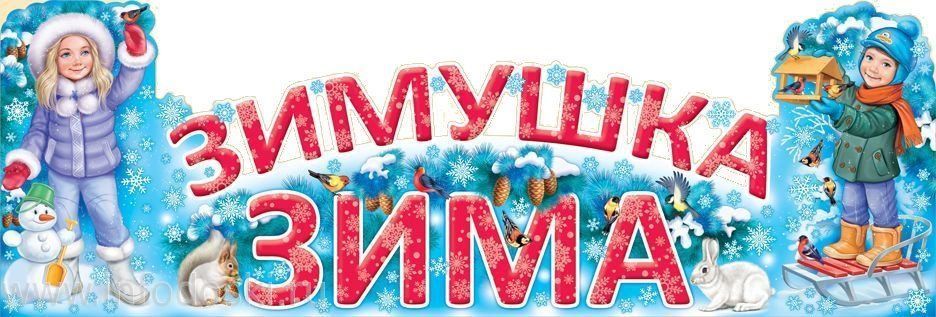 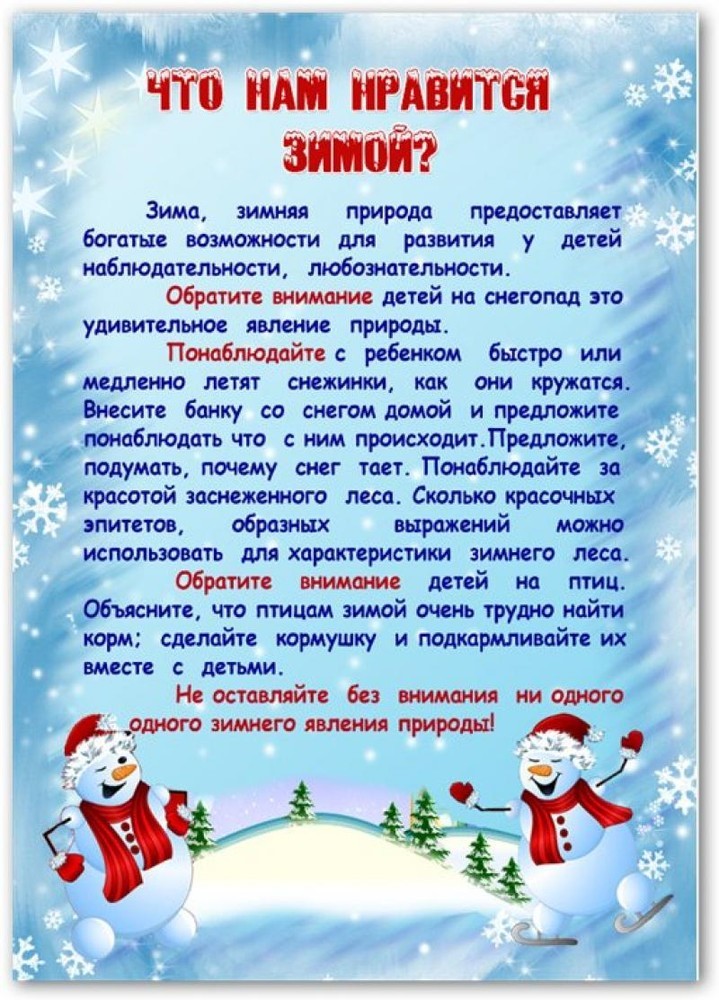 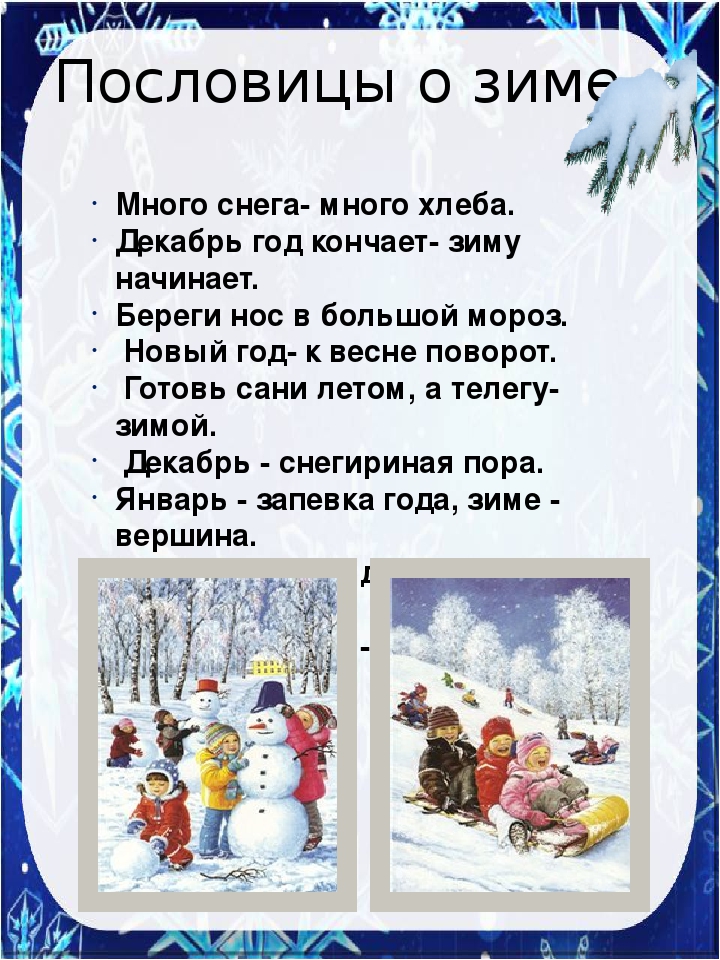 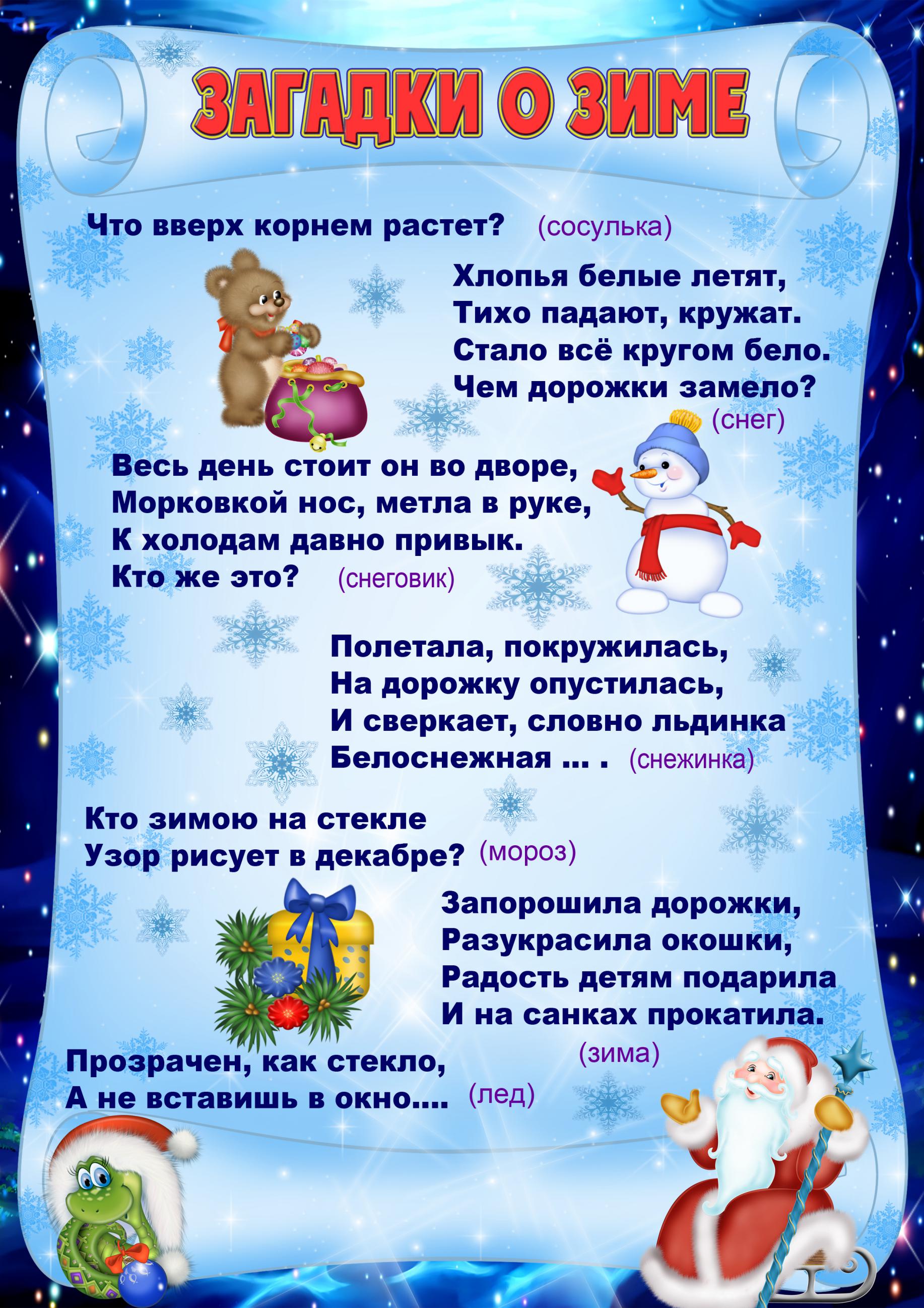 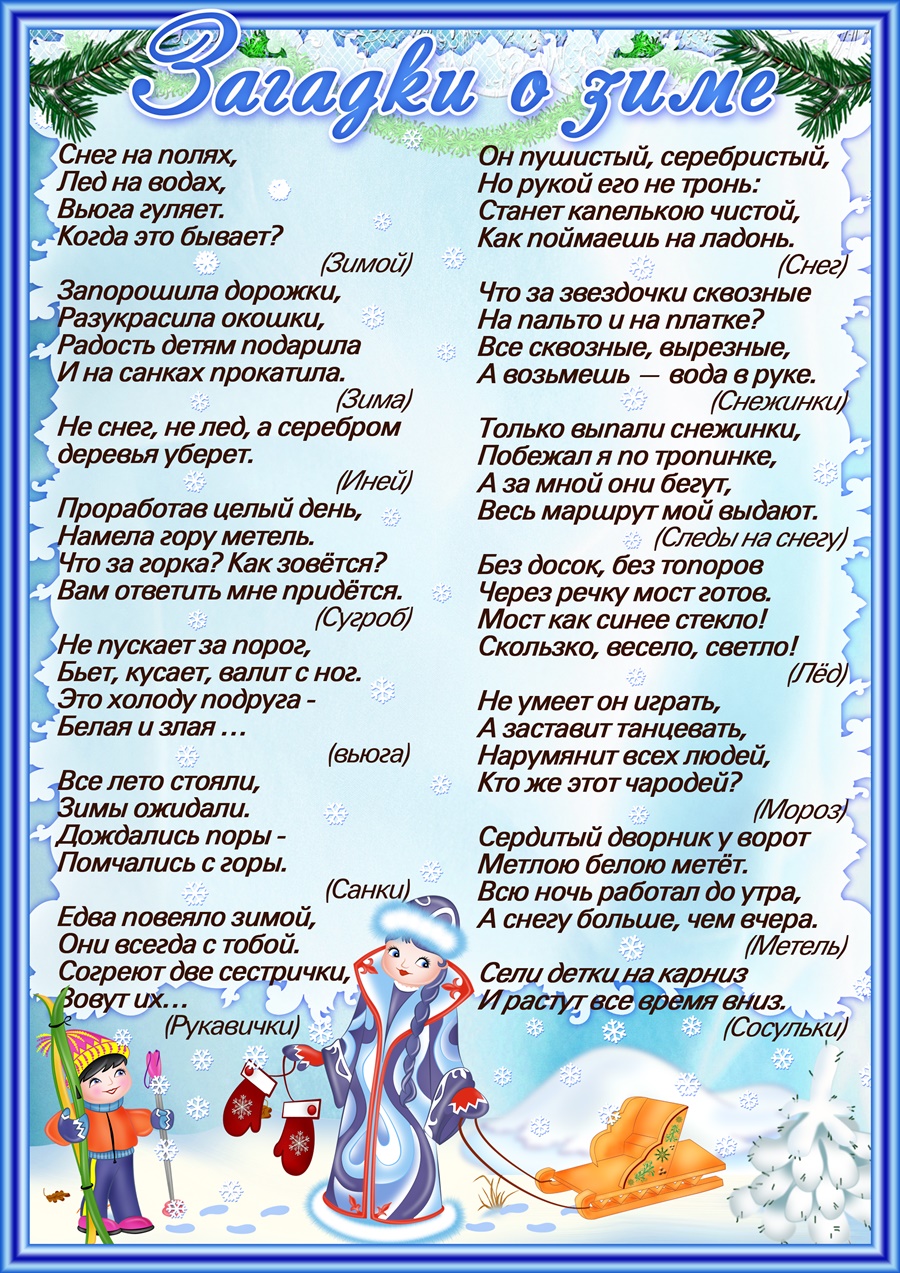 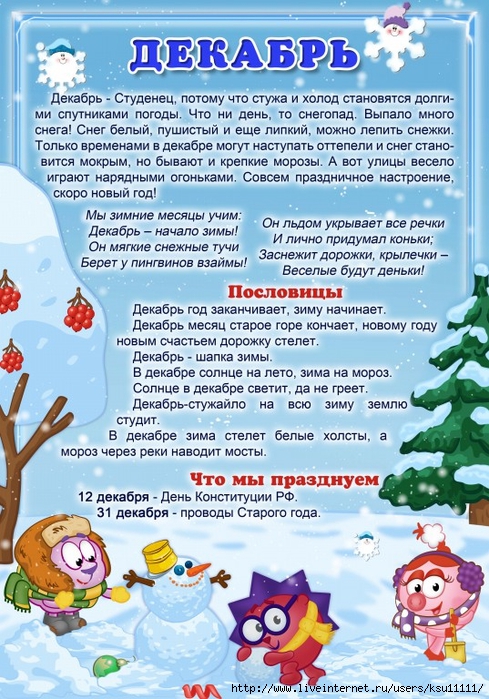 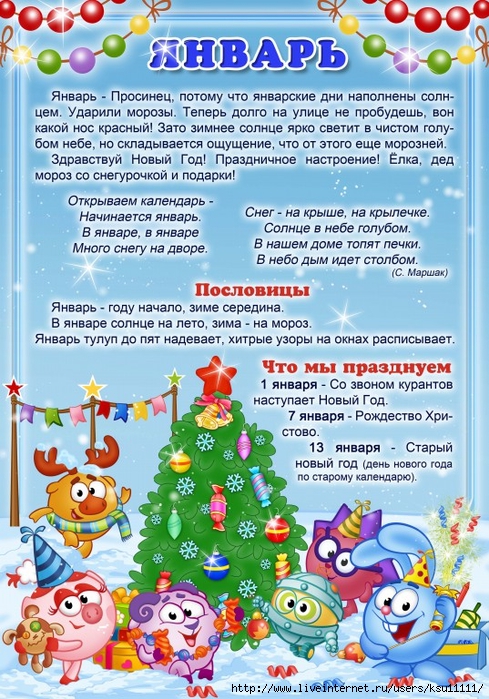 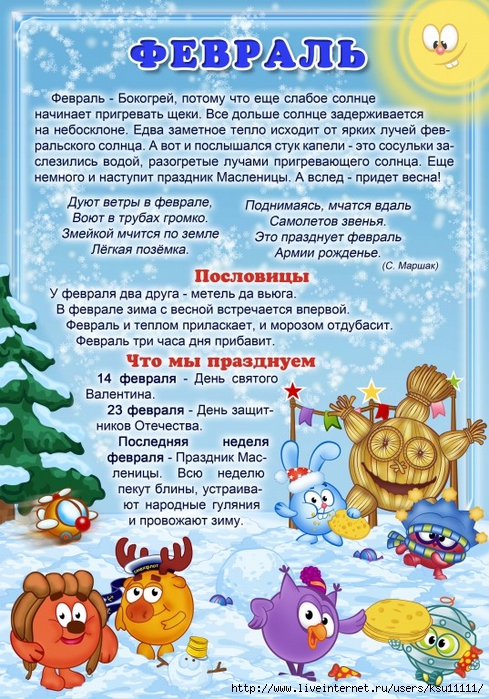 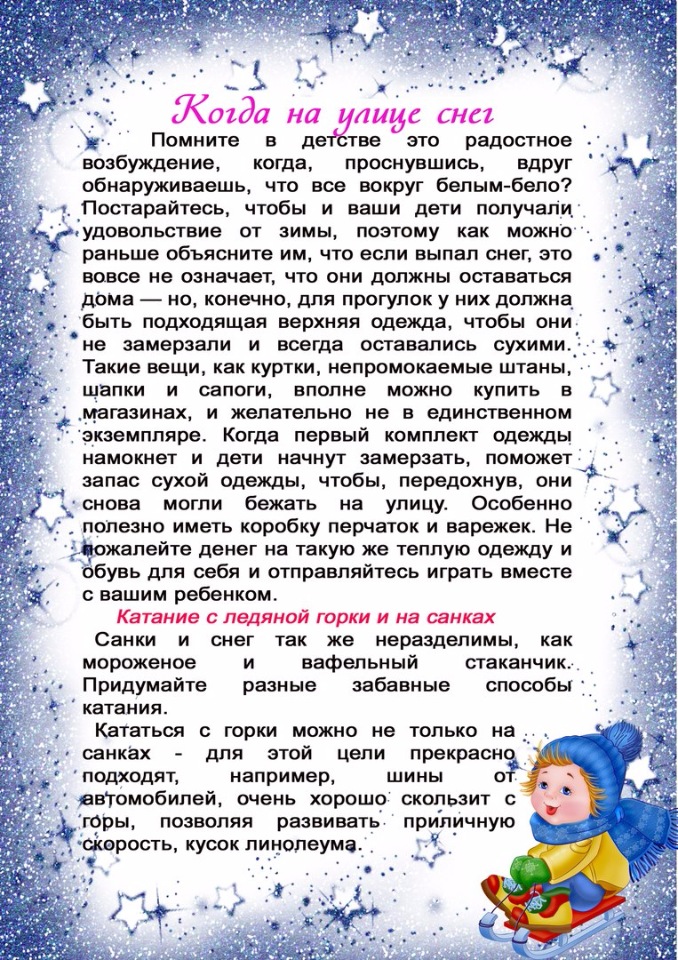 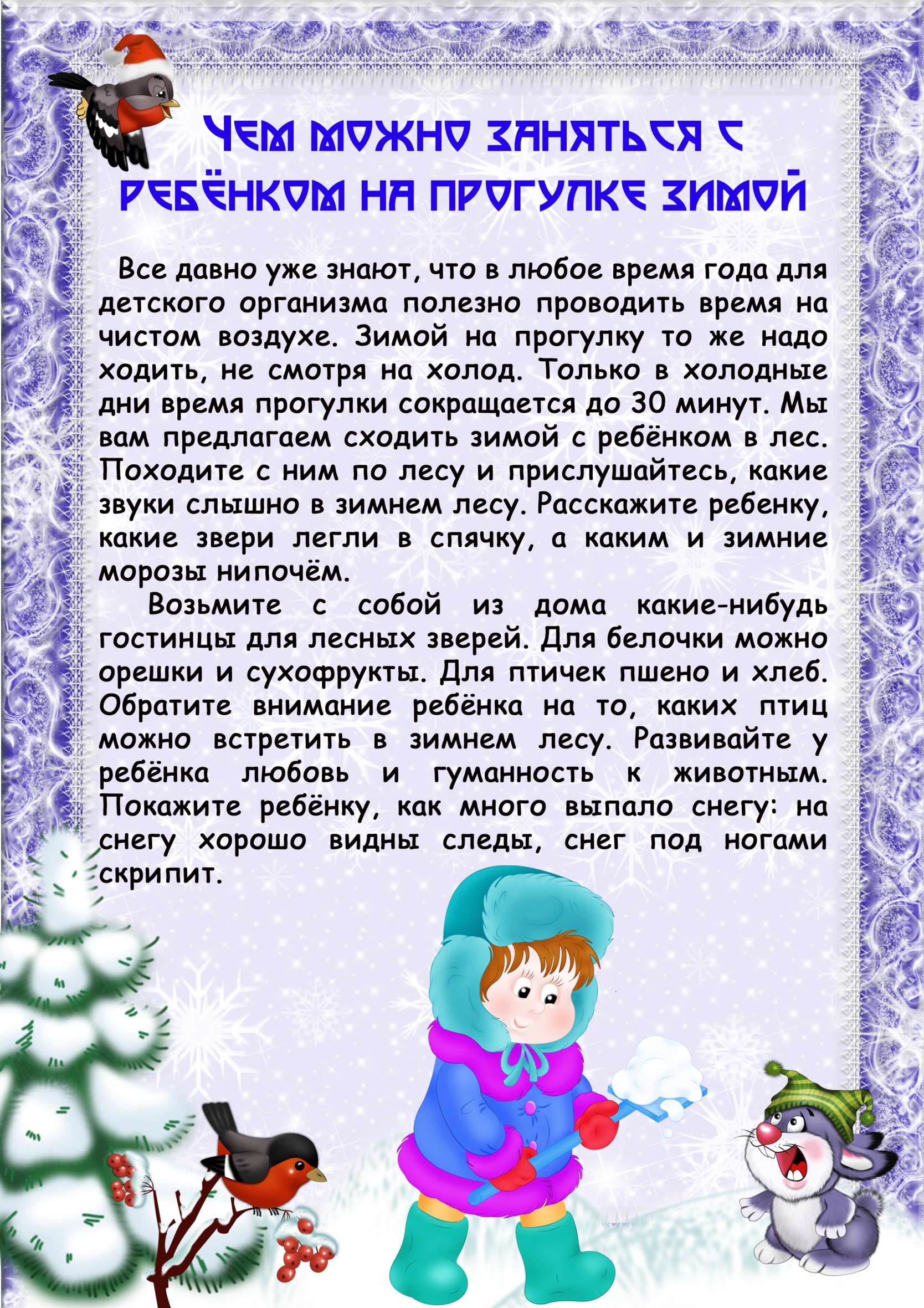 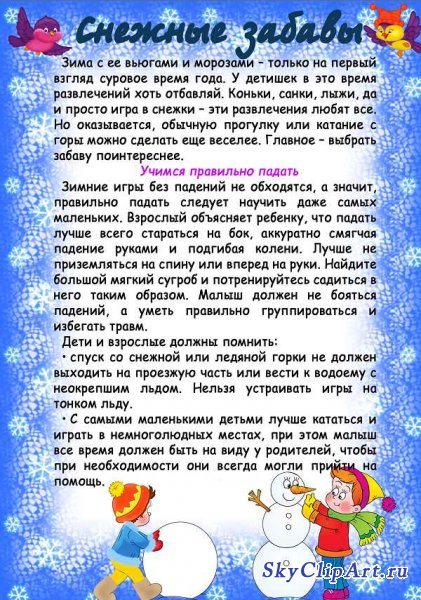 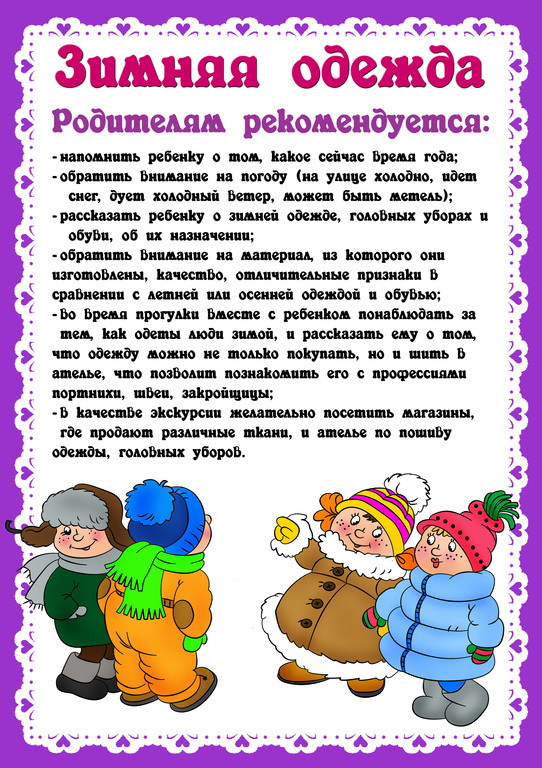 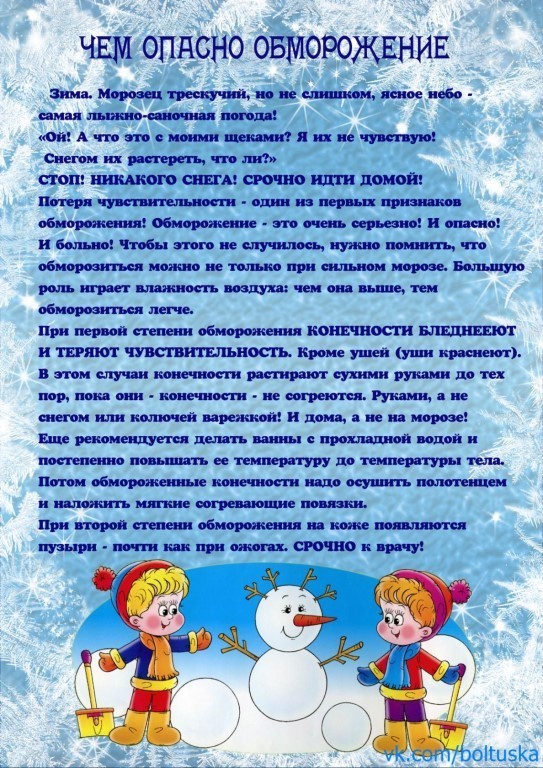 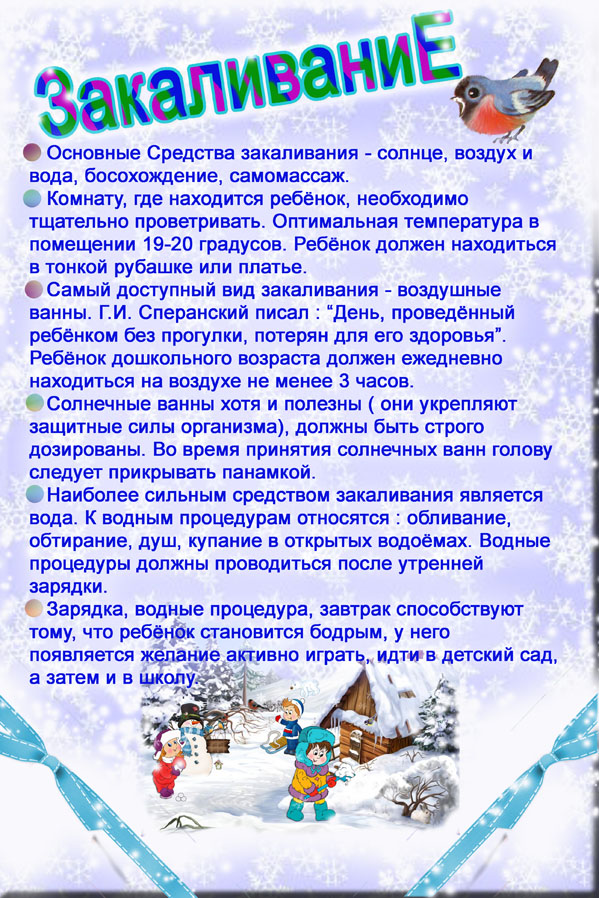 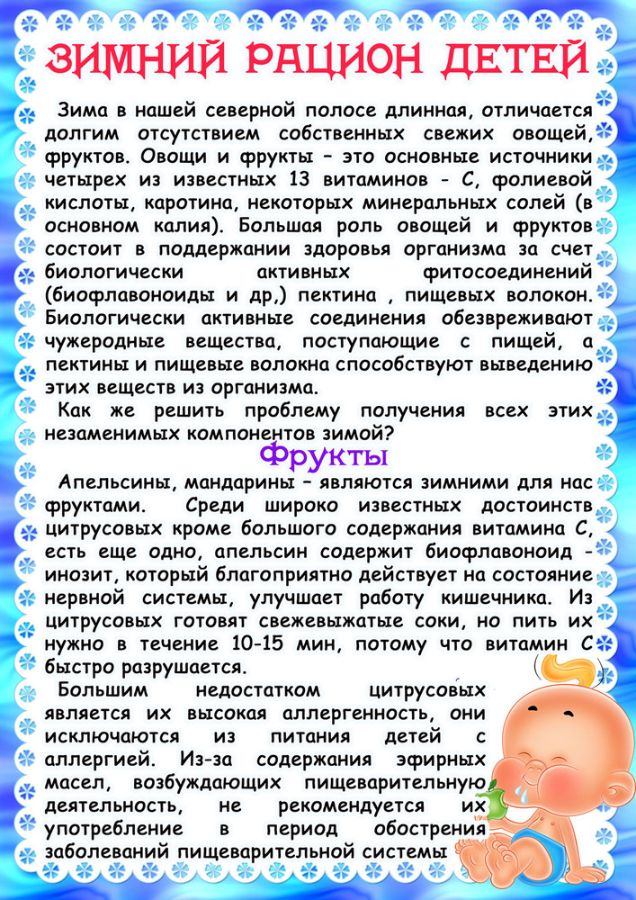 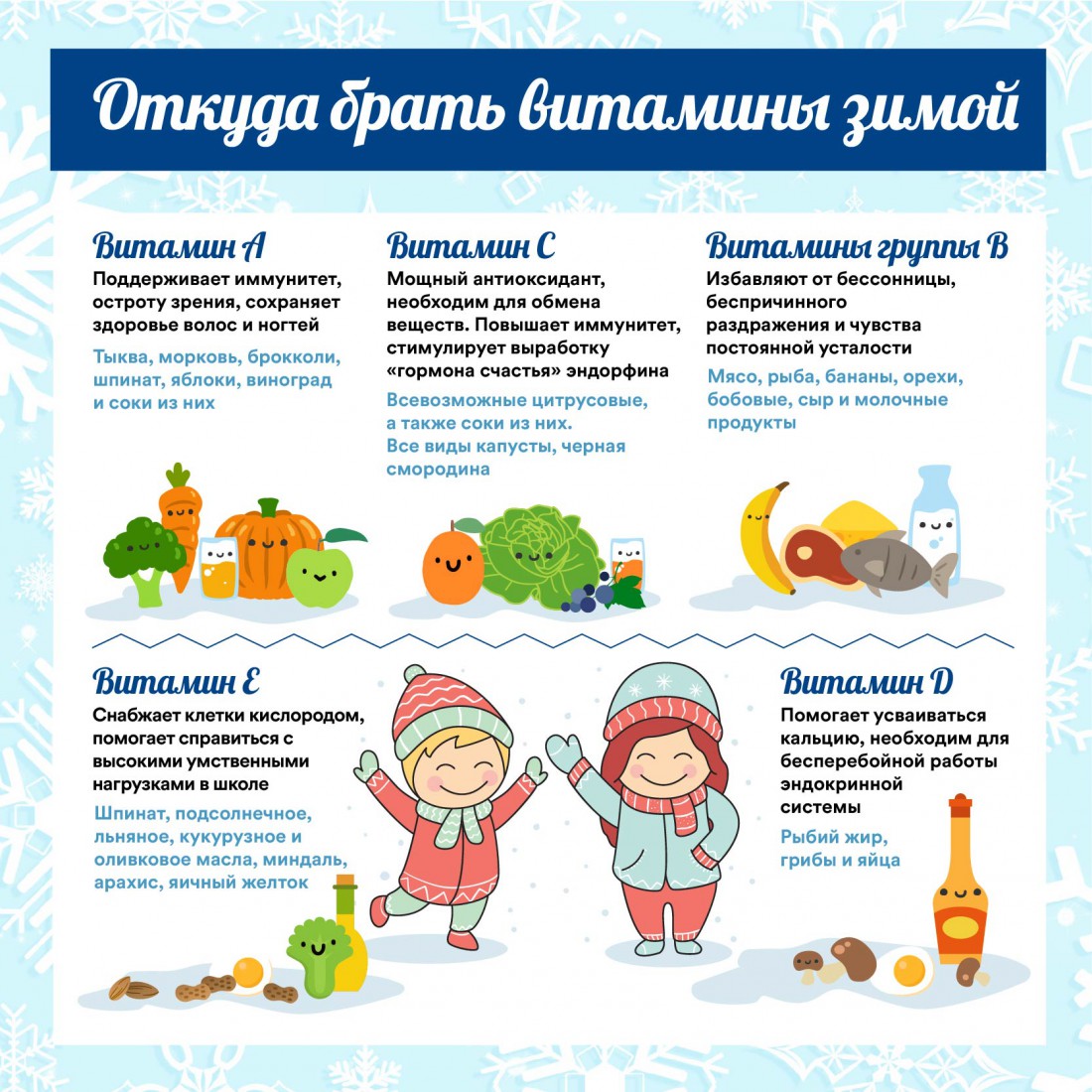 